Franklin High School Varsity Jacket Order FormPLEASE PICK JACKET STYLEOption 1: Leather Collar $350 _______________Option 2: Knit Collar $320_____________Jacket Includes8” Chenille on Back, School Name, Varsity Letter, Personal Name, Graduation Year and ShippingFrontName on Jacket ______________________________    Size________________________Varsity Letter______Back Chenille Emblem________________   Graduation Year__________________Collar Embroidery (Only if you Choose Leather Collar)                        Name______________________________EVERYHTINHG ON SLEEVES IS EXTRA 4” Emblem (Sleeve) - $20.00 per emblem2” 2 or 1 Color Letters/ Numbers (Sleeve) - $5.00 per digitLeft Sleeve							Right SleeveEmblem_______________________			Emblem________________________Number_______________________			Number________________________Position________________________			Position________________________TOTAL_________________Signature__________________________________________Date_________ALL SALES ARE FINAL MUST BE PAID IN FULL8 to10 WEEKS FOR PRODUCTION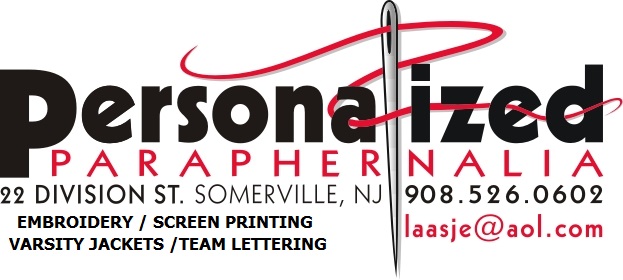 